原山东省文化厅2018年度政府信息公开年度报告　　本报告根据《中华人民共和国政府信息公开条例》(以下简称《条例》)有关要求编制。全文内容包括概述、政府信息主动公开情况、政府信息依申请公开情况、政府信息公开收费及减免情况、因政府信息公开申请行政复议和提起行政诉讼的情况、存在的主要问题及下一步工作六个部分。报告中所列数据的统计期限自2018年1月1日起至2018年12月31日止。如对本报告有疑问，请联系0531-86568705。　　一、概述　　2018年，省文化厅认真贯彻落实《条例》和《国务院办公厅关于全面推进政务公开工作的意见》《国务院2018年政府信息公开工作要点》《山东省人民政府办公厅关于进一步做好政务公开工作的通知》要求，将政府信息公开工作作为推进依法行政、建设法治政府的重要内容，以公开促落实、促规范、促服务，全面推进决策、执行、管理、服务、结果公开，加强文化政策解读回应，扩大公众参与，切实保障公众知情权、参与权、表达权和监督权，主要开展以下工作。　　(一)制定政务公开实施方案。制定并实施《山东省文化厅关于贯彻落实<2018年政务公开工作要点>的实施方案》，对重点政务信息公开、公众互动回应、政务公开能力建设、协调机制建立等方面提出硬性要求和量化标准，促进政务公开服务信息化、规范化、协同化发展，严格加强信息发布管理。　　(二)推进重点信息公开。督促加强重要文化政策法规，部门预算、决算，公共文化服务，文化惠民举措进展完成情况以及“全国人大建议、政协提案答复”等重点信息及时公开。在政府信息公开专页“文化市场随机抽查事项”专栏，公布抽查事项清单和抽查结果，方便公众查询;2018年公开涉及公众利益的“两会”建议提案答复函。　　(三)主动做好政策解读。2018年，针对《第二届山东文化惠民消费季实施方案》《“十三五”时期山东省文化艺术科学重点学科建设管理办法》《山东省“非遗助力脱贫、推动乡村振兴”工程实施方案》等多项涉及面广、具有重要指导意义的文化法规政策实施，我厅结合社会关注点，同步制定解读方案，召开新闻发布会，协调厅机关相关负责同志、相关处室负责同志接受媒体采访，推出媒体解读文章，介绍分析政策出台背景、主要内容和社会影响。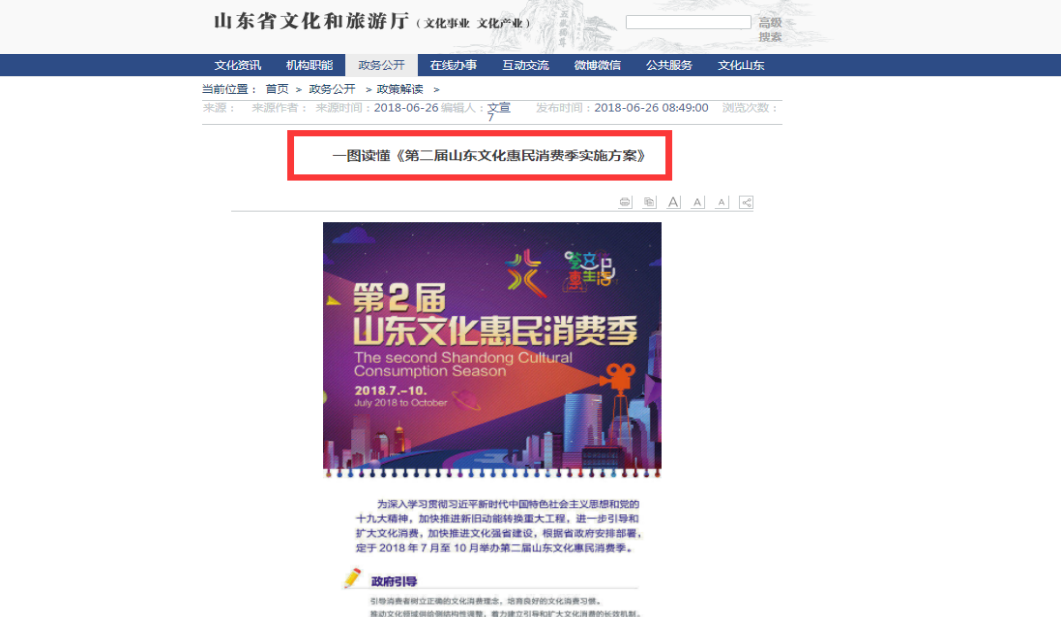 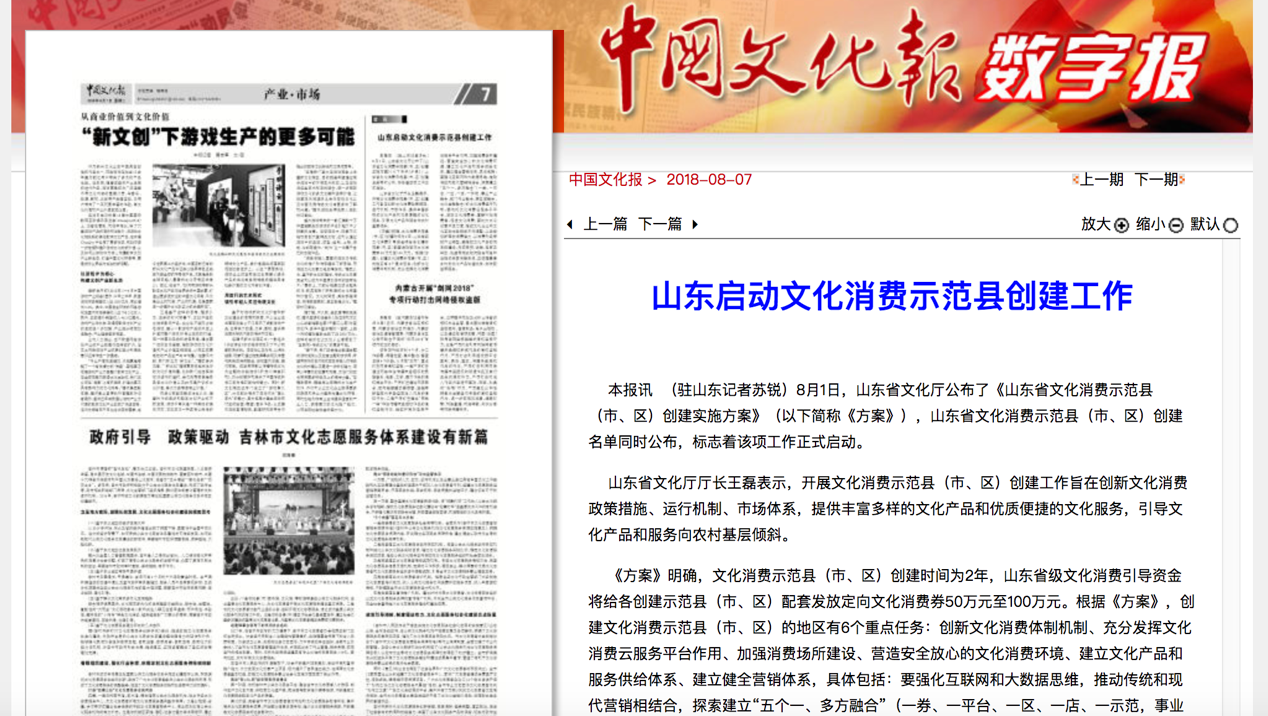 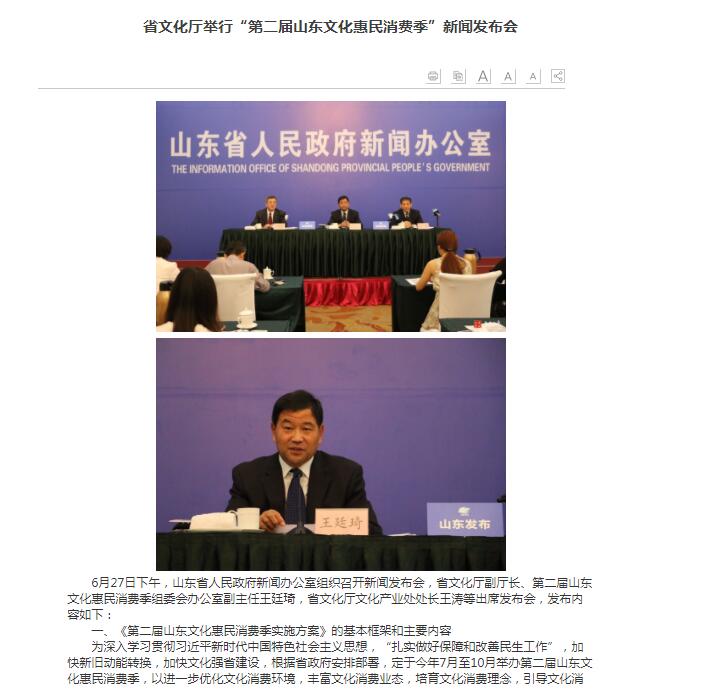 　　(四)加强社会关切回应。通过新闻发布会、专题发布会、吹风会、媒体见面会、在线访谈、组织媒体集中采访等形式，多渠道、多平台宣传介绍第二届山东文化惠民消费季、第十一届山东文化艺术节、山东省非物质文化遗产月、文化扶贫助力乡村振兴等社会关注度较高的文化工作进展情况。加强舆情收集，了解社会公众对文化建设的意见建议，及时予以回应。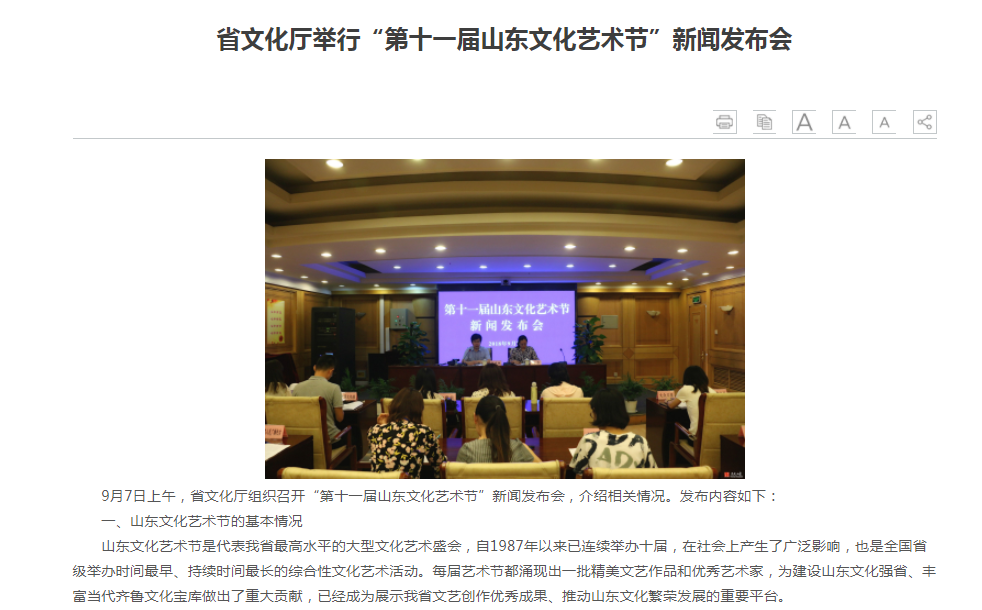 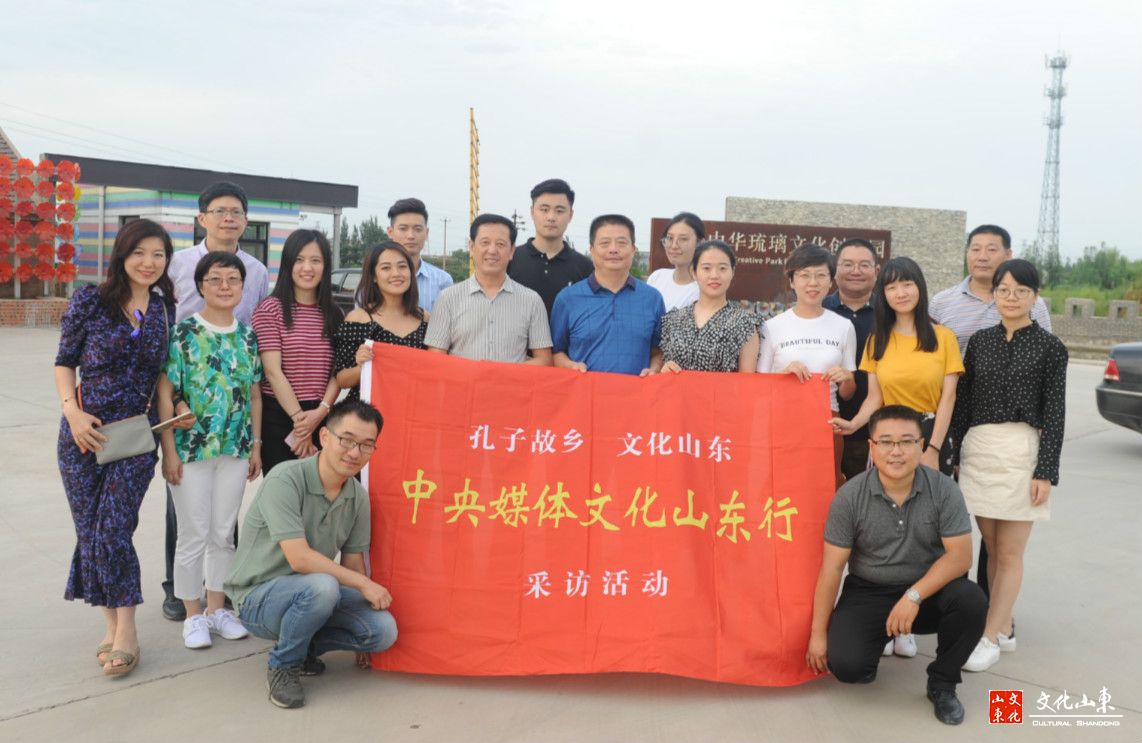 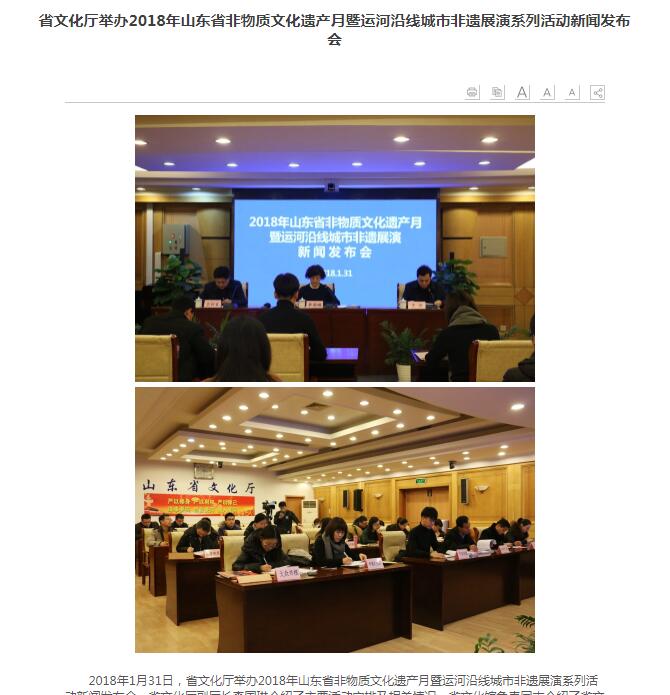 　　(五)加强在线政务平台建设。进一步细化规范办事指南要求，详细列明依据条件、流程时限、注意事项、联系方式等要素，更新和完善办事指南11项，确保公众能够“找得到、问得清”。提高政府网站信息发布效能，加强动态要闻、政策解读等信息更新管理，坚持对厅政府网站进行季度抽查，并对地市文广新局门户网站建设进行考核评估。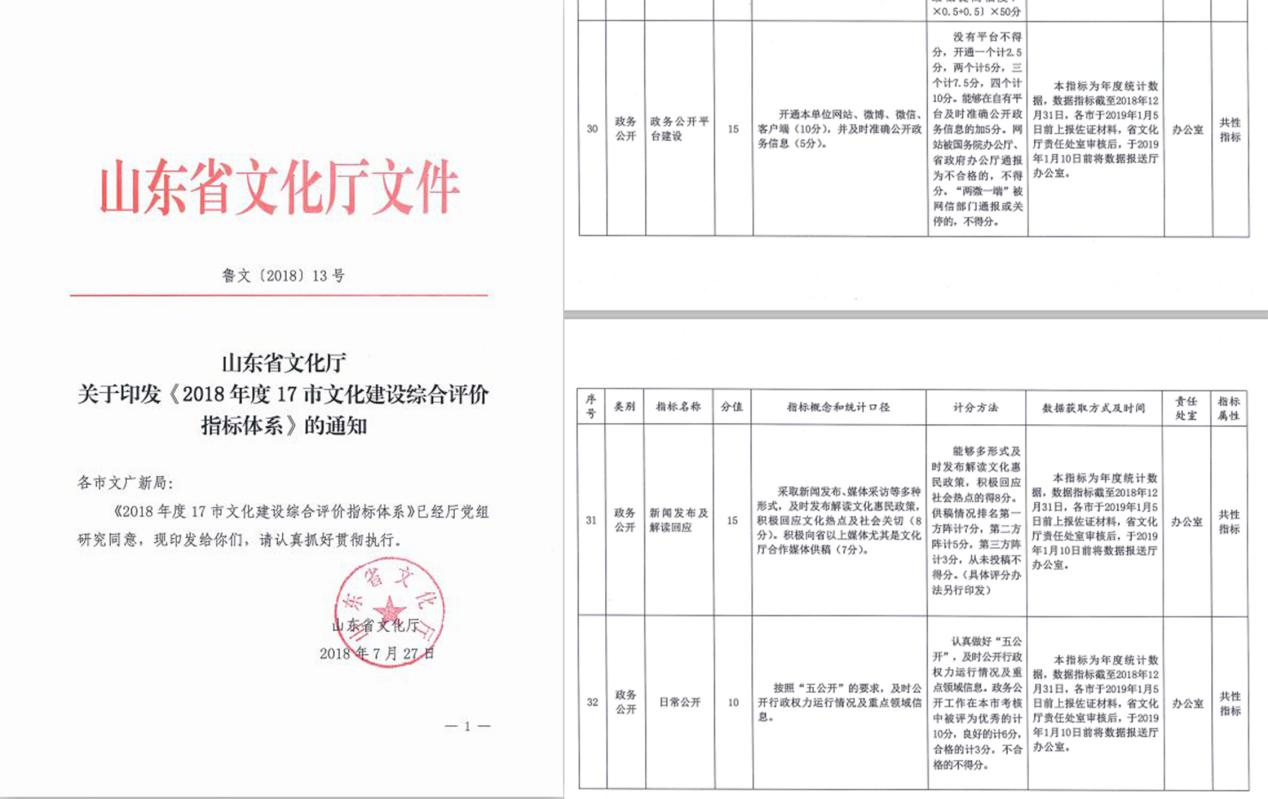 　　着力解决信息更新不够及时、互动回应不够主动、政务系统不够实用等问题。加强政务微博管理，提高信息发布频率，处理政府网站纠错平台公众留言6项。2018年共收到省级政务服务热线185件，所有来信按正式办文程序进行运转，做到了“件件有着落，事事有回音”，办结率100%，主要涉及基层公共文化服务、非物质文化遗产保护与传承、文化市场管理等方面的内容。　　二、政府信息主动公开情况　　(一)公开的内容　　1.机构职能信息。包括机构概况、领导介绍、内设机构和职责。　　2.政策法规信息。包括部门规章及规范性文件、文化行政执法项目设置及依据。　　3.行政审批信息。包括原省文化厅目前保留的行政许可事项名称及依据。　　4.人事信息。包括公务员考试录用以及其他人事人才工作信息。　　5.财务信息。包括2018年预算和2017年决算信息、原省文化厅“三公经费”信息。6.统计信息。包括《山东省2017年文化发展年鉴》等。　　7.文化业务信息。包括综合政务、文化艺术、文化科技、文化市场、文化产业、公共文化、非物质文化遗产、对外文化交流等方面公告通知、重要政策解读、重要项目进展情况、重点工作开展情况。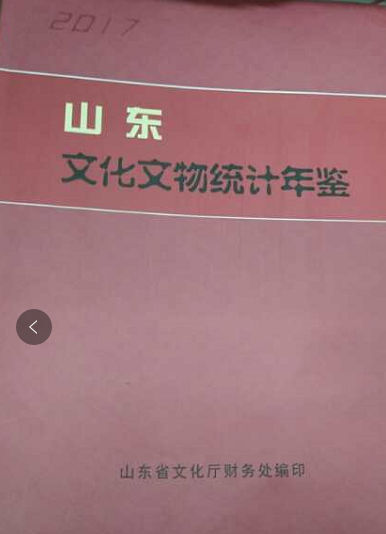 8.2018年度全国人大代表建议、全国政协委员提案答复情况。2018年原省文化厅收到人大建议政协提案70件，其中，需办理的人大代表建议27件、政协委员提案43件，另有参阅件4件；重点人大建议1件，重点政协提案2件。从答复情况来看，代表委员所提问题已经解决或已有规定的（A类）8件，正在解决或列入规划逐步解决的（B类）46件，暂时难以解决留作参考的（C类）16件，均按时答复并在厅网站设立专栏公开。　　(二)公开的形式1.新闻发布和媒体采访。2018 年，共举办新闻发布会16场，其中，通过省政府新闻办发布3次，自行召开专题发布和通报会13场;举办其他类型发布活动(吹风会、集体采访、通气会)等约26次;厅机关相关负责同志参加新闻发布会或接受媒体采访、约稿约60次。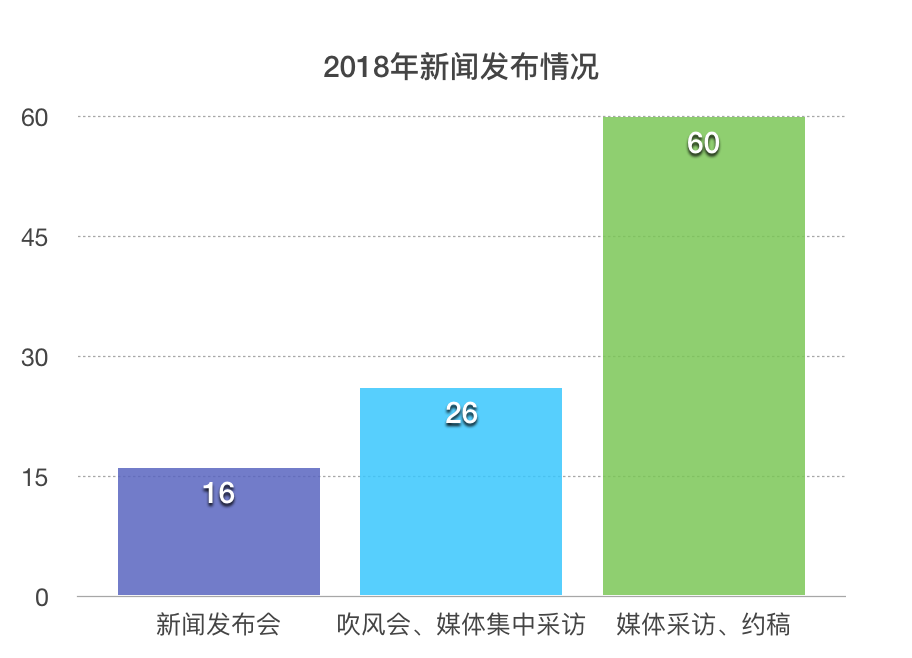 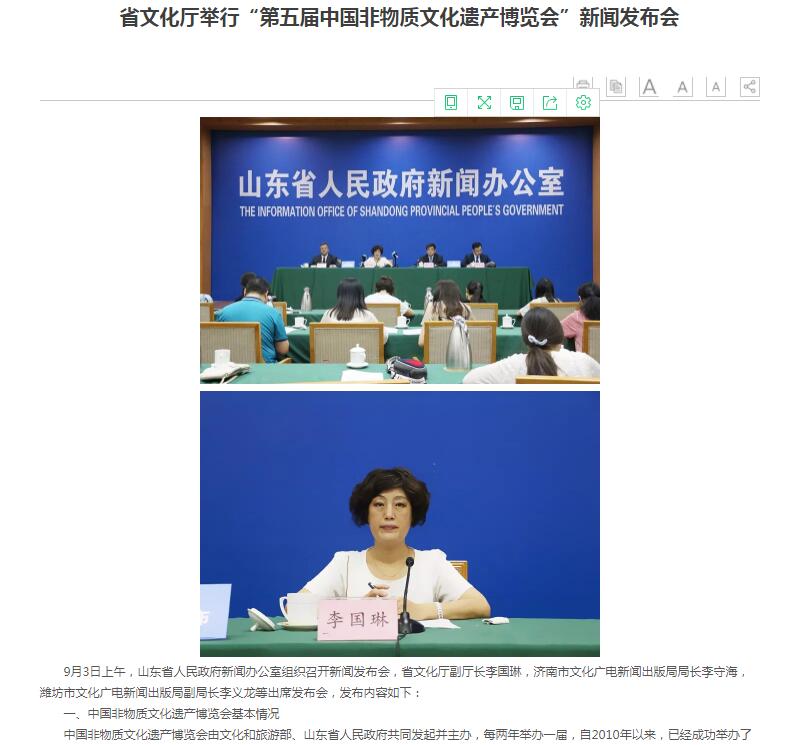 　　2.政府网站。2018年，厅网站共发布各类信息6921条，开展网络直播40场，发布各类视频77个，网上调查4次，制作热点专题9个。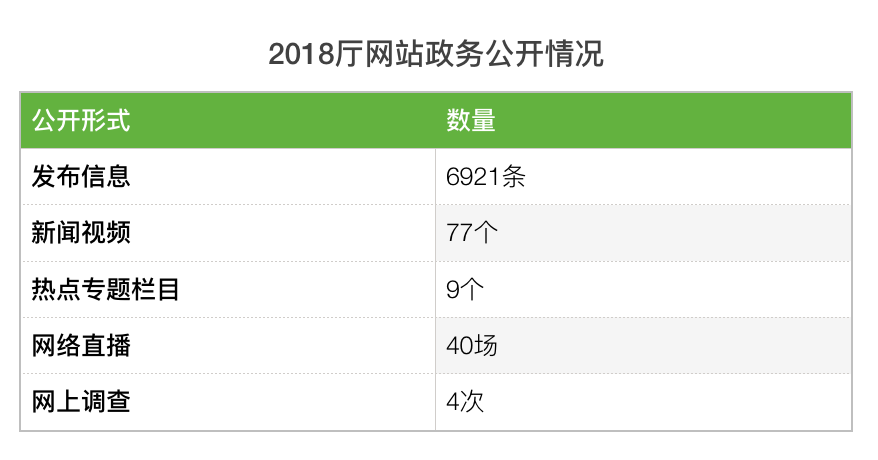 　　3.政务微博微信客户端。2018年，发布涉及重要文化工作、地方文化资讯、优秀传统文化的微博信息4668余条，目前粉丝71.3万；微信发布信息769条，目前粉丝2.3万。客户端发布信息1484条。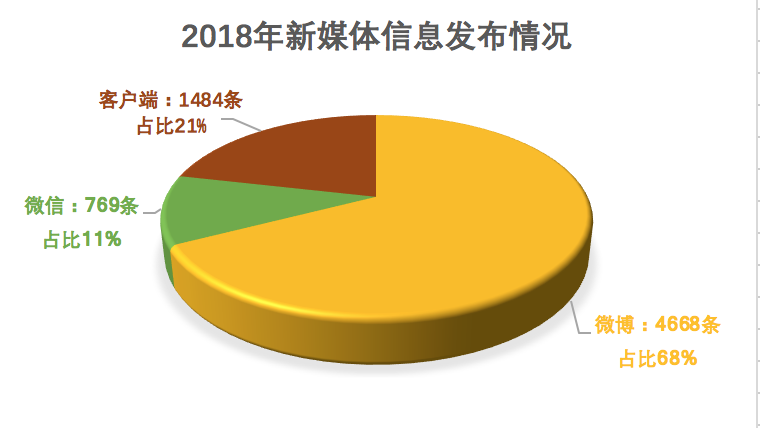 4.纸质刊物。2018年，发布《山东文化惠民早知道》12册，及时反映群众关注文化活动展演情况。5.政府信息公开整合服务平台。2018年，根据省委省政府部署安排，积极对接跟进门户网站迁移上云整合工作。原省文化厅行政审批11项业务全部入住省级政务服务大厅，同时在厅网站开设专栏，将行政审批结果及时对公众公开。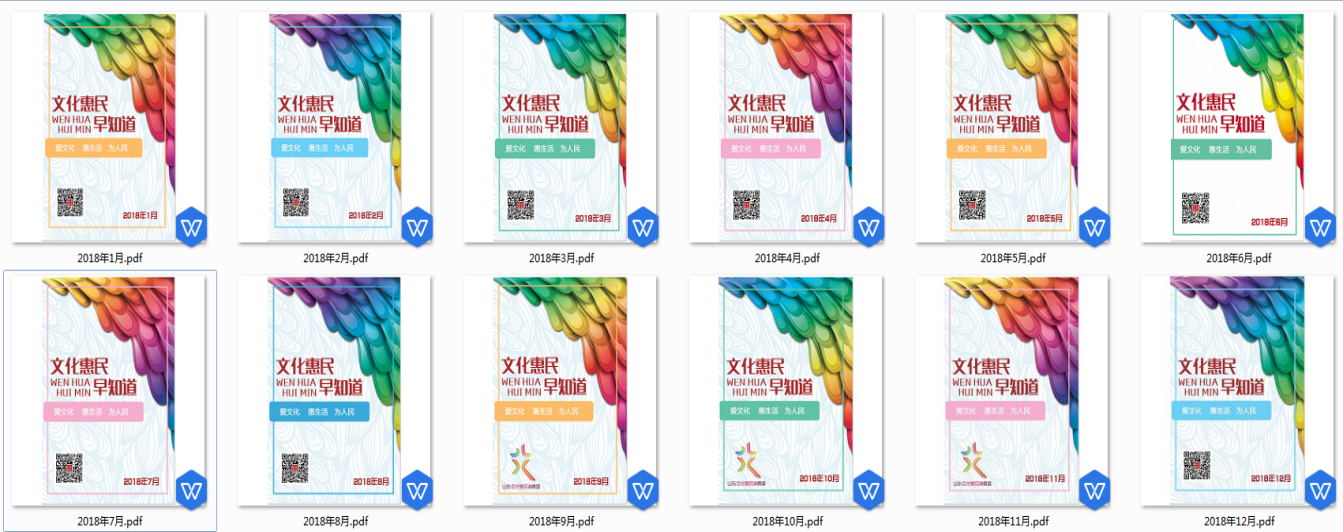 三、政府信息依申请公开情况2018年共收到信息依公开申请4件。从申请主体看，公民个人提出的申请4件、其他组织提出的申请0件。从涉及内容看，涉及文化市场的1件，涉及文博的1件，涉及非遗的1件，涉及文化艺术考级的1件。全部按时予以答复。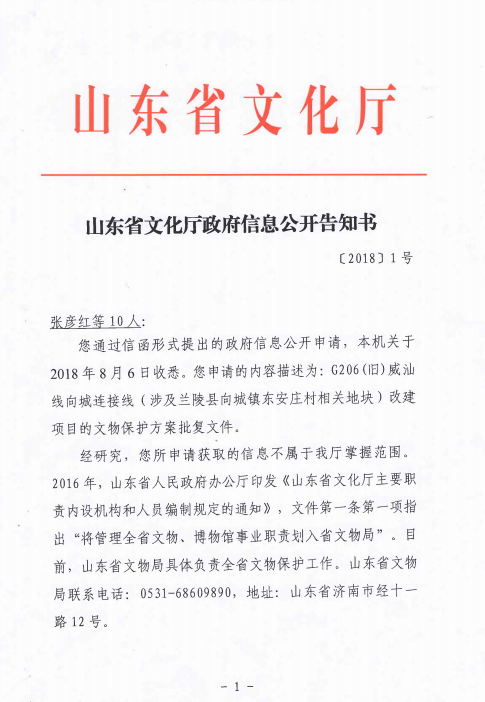 　　四、政府信息公开收费及减免情况　　2018年，无因政府信息公开工作收取或减免费用情况。　　五、行政复议和行政诉讼情况　　2018年，未收到因政府信息公开申请行政复议申请。　　六、主要问题及下一步工作重点　　2018年，厅政府信息公开工作取得了新的进展，但在推进“互联网+政务服务”建设，公众留言办理回应，信息公开力度等方面还有待进一步深化完善。2019年将重点做好以下方面工作：　　一是加大信息公开力度。通过信息发布、集中采访、媒体约稿等多种方式在厅门户网站、各主要媒体公开与群众关系密切的文化和旅游改革发展最新进展，回应社会关切。　　二是推进“互联网+政务服务”建设。加强一体化政务服务平台建设，整合优化新版厅网站页面，用好依申请公开网上受理渠道，方便公众获取所需信息。　　三是加强政策解读分析。配合文化和旅游领域重要文件、重大政策的出台，及时召开新闻发布会、组织专家、媒体发布相应解读分析，通过文章、图表、图解、视频、音频等多种方式，增强解读效果。四是完善网站管理监督。继续做好厅网站第三方抽查测评，改善工作机制，及时回应公众留言，确保公众反映的意见建议有回音有落实。附：2018年度政府信息公开工作情况统计表　　2018年12月31日2018年度政府信息公开工作情况统计表（原山东省文化厅）统　计　指　标单位统计数一、主动公开情况　　（一）主动公开政府信息数
　　　　（不同渠道和方式公开相同信息计1条）条6921　　　　　　其中：主动公开规范性文件数条4　　　　　　　　　制发规范性文件总数件4　　（二）通过不同渠道和方式公开政府信息的情况　　　　　1.政府公报公开政府信息数条0　　　　　2.政府网站公开政府信息数条6921　　　　　3.政务微博公开政府信息数条4668　　　　　4.政务微信公开政府信息数条769　　　　　5.其他方式公开政府信息数条1484二、回应解读情况（一）回应公众关注热点或重大舆情数
　　　　 （不同方式回应同一热点或舆情计1次）次3　　（二）通过不同渠道和方式回应解读的情况　　　　　1.参加或举办新闻发布会总次数次16　　　　　　 其中：主要负责同志参加新闻发布会次数次0　　　　　2.政府网站在线访谈次数次3　　　　　　 其中：主要负责同志参加政府网站在线访谈次数次0　　　　　3.政策解读稿件发布数篇12　　　　　4.微博微信回应事件数次20　　　　　5.其他方式回应事件数次10三、依申请公开情况　　（一）收到申请数件4　　　　　1.当面申请数件1　　　　　2.传真申请数件0　　　　　3.网络申请数件1　　　　　4.信函申请数件2          5.其他形式件0　　（二）申请办结数件4　　　　　1.按时办结数件4　　　　　2.延期办结数件0　　（三）申请答复数件4　　　　　1.属于已主动公开范围数件3　　　　　2.同意公开答复数件3　　　　　3.同意部分公开答复数件1　　　　　4.不同意公开答复数件0　　　　　 　其中：涉及国家秘密件0　　　　　　　　　 涉及商业秘密件0　　　　　　　　　 涉及个人隐私件0　　　　　　　　　 危及国家安全、公共安全、经济安全和社会稳定件0　　　　　　　　　 不是《条例》所指政府信息件0　　　　　　　　　 法律法规规定的其他情形件0　　　　　5.不属于本行政机关公开数件1　　　　　6.申请信息不存在数件0　　　　　7.告知作出更改补充数件0　　　　　8.告知通过其他途径办理数件0四、行政复议数量件0　　（一）维持具体行政行为数件0　　（二）被依法纠错数件0　　（三）其他情形数件0五、行政诉讼数量件0　　（一）维持具体行政行为或者驳回原告诉讼请求数件0　　（二）被依法纠错数件0　　（三）其他情形数件0六、被举报投诉数量件0　　（一）维持具体行政行为数件0　　（二）被纠错数件0　　（三）其他情形数件0七、向图书馆、档案馆等查阅场所报送信息数条280　　（一）纸质文件数条140　　（二）电子文件数条140八、机构建设和保障经费情况　　（一）政府信息公开工作专门机构数个1　　（二）设置政府信息公开查阅点数个2　　（三）从事政府信息公开工作人员数人2　　　　　1.专职人员数（不包括政府公报及政府网站工作人员数）人0　　　　　2.兼职人员数人2　　（四）政府信息公开专项经费（不包括用于政府公报编辑管理及政府网站建设维
　　　　　护等方面的经费）万元0九、政府信息公开会议和培训情况　　（一）召开政府信息公开工作会议或专题会议数次2　　（二）举办各类培训班数次2　　（三）接受培训人员数人次175